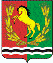 АДМИНИСТРАЦИЯ МУНИЦИПАЛЬНОГО ОБРАЗОВАНИЯ ЧКАЛОВСКИЙ СЕЛЬСОВЕТАСЕКЕЕВСКОГО  РАЙОНА  ОРЕНБУРГСКОЙ  ОБЛАСТИ П О С Т А Н О В Л  Е Н И Е .2023                                     п. Чкаловский                                        № -п    О выявлении правообладателя ранее учтенного объекта недвижимости         В соответствии со статьей 69.1 Федерального закона от 13 июля 2015 года № 218-ФЗ «О государственной регистрации недвижимости» выявлено:1. В отношении земельного участка, находящегося по адресу: Оренбургская область, Асекеевский район, пос. Чкаловский, ул. Северная, д.2 с кадастровым номером 56:05:1901001:42 в качестве его правообладателя, владеющий данным объектом недвижимости на праве собственности, выявлен   Ф.И.О.   г.р., паспорт серии  №, выдан г. Отделом УФМС России ,СНИЛС. 2. Право собственности Ф.И.О.   на указанный в пункте 1 земельный участок  подтверждается Свидетельством на право собственности на землю от 23.03.1998 года.3. Постановление вступает в силу со дня его подписания.Глава муниципального образования                                       И.Р. ХакимовРазослано: прокурору района,   в дело,  Асекеевскому отделу Управления Федеральной  службы  государственной регистрации, кадастра и картографии по   Оренбургской области